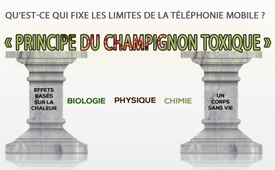 « Principe du champignon toxique » : Qu’est-ce qui fixe les limites de la téléphonie mobile ? 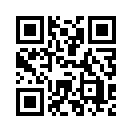 Être frappé par un champignon toxique n'a probablement tué personne. Mais appeler ce champignon fondamentalement inoffensif serait un raccourci drastique de la réalité, car sa consommation a déjà causé à certains au moins de fortes nausées. Jetez un coup d'œil à la définition des limites de la téléphonie mobile et vous constaterez que cet exemple n'est pas loin de la dure réalité.Pendant une excursion scolaire, un élève demande à son prof de physique : 

 « Cette amanite tue-mouches est-elle dangereuse ? »
 « Est-ce dangereux de te jeter une pierre à la tête à un mètre de distance ? »
« Aïe... Oui »
« Est-ce dangereux de faire la même chose avec l’amanite tue-mouches ? »
« Hm non... Non ! »

L'élève est rassuré car selon les lois de la physique, l’amanite tue-mouches n’est pas dangereuse ! Le prof de physique ne peut pas expliquer pourquoi l'élève tombe malade après avoir mangé l’amanite tue-mouches.
« Quoi ? Impossible... »

Le fondement des valeurs limites repose sur l'hypothèse que les rayonnements de la téléphonie mobile ne produisent que des effets basés sur la chaleur, c'est-à-dire uniquement dans des processus physiques. Les valeurs limites se réfèrent à un corps sans vie et ne tiennent aucunement compte des effets biologiques dans notre corps vivant. Tout effet qui n'est pas basé sur la chaleur est contesté avec véhémence, car sinon les limites légales n'auraient aucun fondement scientifique. 

Voici une définition des valeurs limites : 
« Les valeurs limites en vigueur sont basées sur l'intensité de rayonnement, qui augmente la température d’un corps inanimé (!) de 1°C en 30 minutes. Les effets à long terme, au-delà de 30 minutes, ne sont pas pris en compte ! »
Donc Les valeurs limites protègent la matière morte contre un réchauffement d’une durée de 30 minutes. 

Nous sommes un organisme vivant ! Nous sommes généralement irradiés en permanence 24 heures sur 24, dès le sein maternel. D'innombrables processus biologiques complexes se déroulent dans notre corps ! 
 Même le comité de l’ICNIRP doit reconnaître dans ses lignes directrices que les valeurs limites ne protègent que contre les effets directs et à court terme sur la santé, effets dus à l'augmentation de la température des tissus. Cependant, tous les experts s'accordent à dire que le Wi-Fi, par exemple, n’entraîne pas de risque d’échauffement... Les valeurs limites protègent contre quelque chose qui, en fin de compte, ne présente aucune menace et elles constituent donc une tromperie frauduleuse envers la population. Les effets biologiques non thermiques n'ont pas été pris en compte lors de la fixation des valeurs limites. Les effets, par exemple sur les nerfs ou les hormones, ont été complètement ignorés.

Si quelqu'un mesurait le niveau de rayonnement radioactif à l'aide d'un thermomètre au lieu du compteur Geiger et classait la radioactivité comme inoffensive sur la base de cette mesure thermique, il serait déclaré fou. Cependant, lorsqu'il s'agit de la protection contre les radiations de la téléphonie mobile, c'est précisément cela qui nous est présenté comme de la science.

Chers spectateurs, nous avons montré que les limites en vigueur sont irresponsables. C’est également confirmé par la direction scientifique du S.T.O.A. au Parlement européen : 
« L'inquiétude du public n'est pas sans fondement. Dans les lieux d’exposition de longue durée on ne devrait pas dépasser 100 µW / m². » 
Nos scientifiques et nos experts se sont-ils trompés d’un facteur de dix puissance cinq en fixant les valeurs limites en Allemagne ? 
Alors c'est une catastrophe de la téléphonie mobile qui nous attend !

Extrait du film documentaire « Téléphonie mobile, le danger dissimulé » (www.kla.tv/5859)de --Sources:SOURCE :
Mobilfunk die verschwiegene Gefahr_www.kla.tv/1019Cela pourrait aussi vous intéresser:#TelephonieMobile - Téléphonie mobile - www.kla.tv/TelephonieMobileKla.TV – Des nouvelles alternatives... libres – indépendantes – non censurées...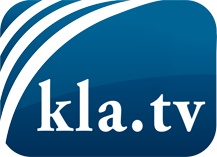 ce que les médias ne devraient pas dissimuler...peu entendu, du peuple pour le peuple...des informations régulières sur www.kla.tv/frÇa vaut la peine de rester avec nous! Vous pouvez vous abonner gratuitement à notre newsletter: www.kla.tv/abo-frAvis de sécurité:Les contre voix sont malheureusement de plus en plus censurées et réprimées. Tant que nous ne nous orientons pas en fonction des intérêts et des idéologies de la système presse, nous devons toujours nous attendre à ce que des prétextes soient recherchés pour bloquer ou supprimer Kla.TV.Alors mettez-vous dès aujourd’hui en réseau en dehors d’internet!
Cliquez ici: www.kla.tv/vernetzung&lang=frLicence:    Licence Creative Commons avec attribution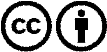 Il est permis de diffuser et d’utiliser notre matériel avec l’attribution! Toutefois, le matériel ne peut pas être utilisé hors contexte.
Cependant pour les institutions financées avec la redevance audio-visuelle, ceci n’est autorisé qu’avec notre accord. Des infractions peuvent entraîner des poursuites.